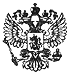 ПОСТАНОВЛЕНИЕ ГЛАВНОГО ГОСУДАРСТВЕННОГО САНИТАРНОГО ВРАЧА РФ ОТ 18 МАРТА 2020 Г. N 7 "ОБ ОБЕСПЕЧЕНИИ РЕЖИМА ИЗОЛЯЦИИ В ЦЕЛЯХ ПРЕДОТВРАЩЕНИЯ РАСПРОСТРАНЕНИЯ COVID-2019"Зарегистрировано в Минюсте РФ 18 марта 2020 г.Регистрационный N 57771     В связи с продолжающимся глобальным распространением, угрозой завоза и распространения новой коронавирусной инфекции (COVID-2019) на территории Российской Федерации, в соответствии со статьей 31, пунктом 6 части 1 статьи 51 Федерального закона от 30.03.1999 N 52-ФЗ "Осанитарно-эпидемиологическом благополучии населения" (Собрание законодательства Российской Федерации, 1999, N 14, ст. 1650; 2019, N 30, ст. 4134) постановляю:     1. Высшим должностным лицам субъектов Российской Федерации (руководителям высшего исполнительного органа государственной власти субъектов Российской Федерации):     1.1. Обеспечить изоляцию всех лиц, прибывающих на территорию Российской Федерации, продолжительностью 14 календарных дней со дня их прибытия.     1.2. При организации изоляции обеспечить её осуществление в домашних условиях (при наличии возможности), в случае отсутствия такой возможности организовать изоляцию в условиях обсерватора.     1.3. Организовать контроль за соблюдением карантина и предоставлением ежедневной информации в территориальные органы Роспотребнадзора.     1.4. Организовать при необходимости совместно с общественными организациями оказание социальной поддержки лицам, находящимся в условиях изоляции.     1.5. Принять меры по введению режима повышенной готовности.     2. Лицам, прибывшим на территорию Российской Федерации:     2.1. Незамедлительно сообщать о своем возвращении в Российскую Федерацию, месте, датах пребывания за рубежом, контактную информацию, включая сведения о месте регистрации и месте фактического пребывания, на горячую линию, организованную в субъекте Российской Федерации.     2.2. В случае появления любого ухудшения состояния здоровья незамедлительно обращаться за медицинской помощью на дому, без посещения медицинских организаций и сообщать данные о своем прибытии на территорию Российской Федерации.     2.3. Выполнять требования по изоляции в домашних условиях (нахождению в изолированном помещении, позволяющем исключить контакты с членами семьи и иными лицами, не подвергнутыми изоляции) сроком на 14 календарных дней со дня прибытия на территорию Российской Федерации.     3. Работодателям оказывать содействие в обеспечении работникам условий изоляции на дому.     4. Руководителям органов исполнительной власти субъектов Российской Федерации в сфере охраны здоровья обеспечить:     4.1. Ежедневное медицинское наблюдение за лицами, находящимися в условиях изоляции, с предоставлением информации в территориальные органы Роспотребнадзора.     4.2. Выдачу листков нетрудоспособности лицам, находящимся в изоляции.     4.3. Немедленную госпитализацию в медицинские организации, осуществляющие стационарную помощь инфекционным больным, и забор биологического материала для лабораторного обследования при появлении любых симптомов инфекционного заболевания у лиц, находящихся в условиях изоляции, и лабораторное обследование контактных с ними лиц.     4.4. Соблюдение противоэпидемического режима в обсерваторах.     4.5. Соблюдение режима инфекционного стационара в медицинских организациях, оказывающих стационарную помощь больным с подозрением H COVID-2019.     5. Руководителям территориальных органов Роспотребнадзора обеспечить контроль за реализацией пунктов 1-4 настоящего Постановления.     6. Настоящее Постановление вступает в силу со дня его официального опубликования.     7. Контроль за выполнением настоящего Постановления оставляю за собой.                                                             А.Ю. Попова